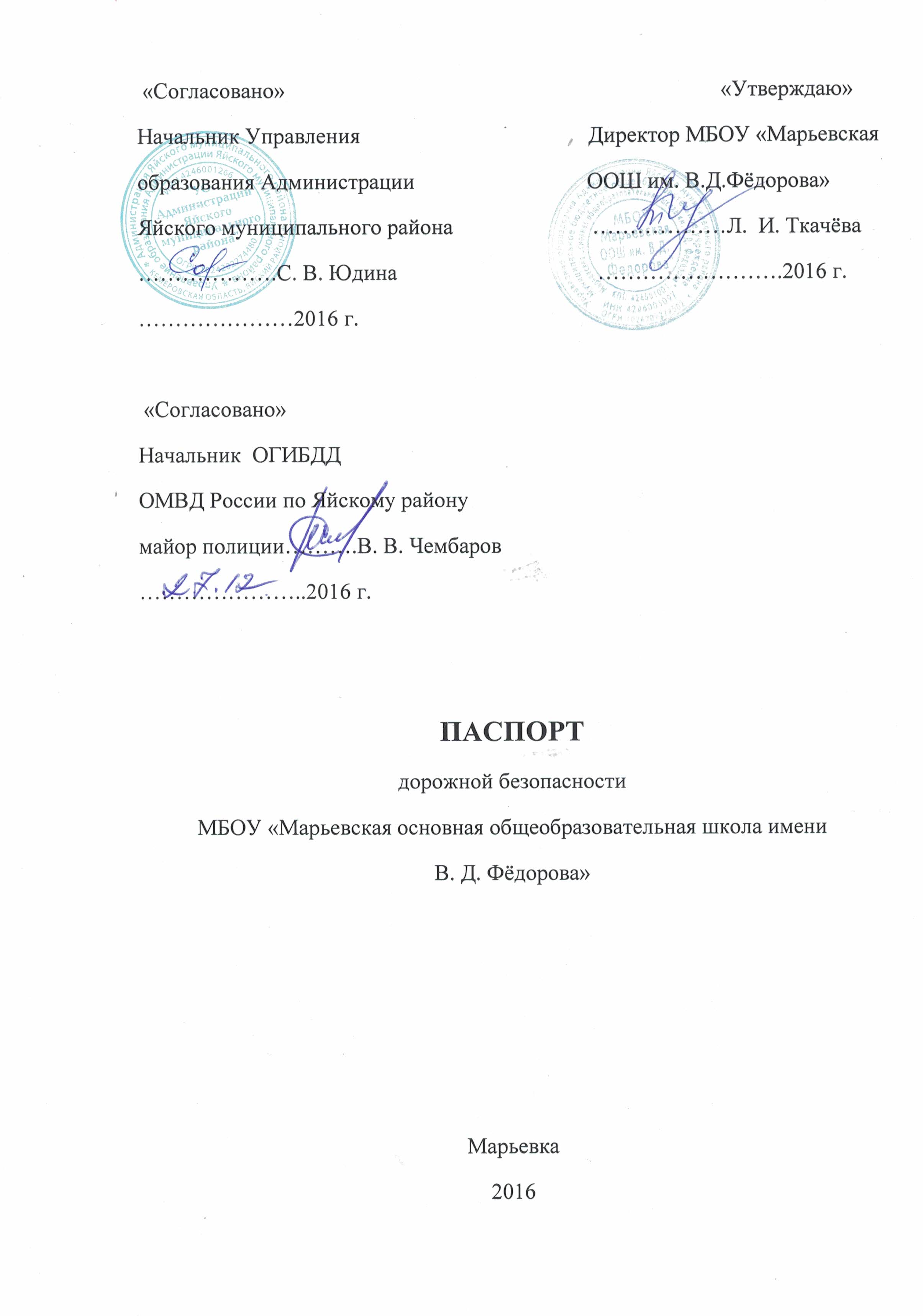 Общие сведенияМуниципальное бюджетное общеобразовательное учреждение «Марьевская основная общеобразовательная школа имени В.Д.Фёдорова»__Тип ОУ:         Общеобразовательная основная школа Юридический адрес ОУ: 652115, Кемеровская область, Яйский район, д.Марьевка, ул. Школьная , д.1 Фактический адрес ОУ:РФ, 652115. Кемеровская область ,Яйский район, д. Марьевка, ул. Школьная , д. 1; телефон 8(384 41) 2 44 43Руководители ОУ:  Директор  школы - Ткачёва Л.И. тел. 909 517 65 18  Заместитель директорапо учебной работе – Туркеева Алёна Павловна, тел.8 906 926 72 48Заместитель директорапо безопасности жизнедеятельности - Юрин Василий Васильевич тел.8 906 934 68 78Ответственные работники муниципального органаобразования:_консультант-советник Управления образования Администрации  Яйского муниципального района  Силищева Татьяна Николаевна_тел.8 950 582 63 70 Ответственные от Госавтоинспекции: Государственный инспектор ТН  ОГИБДД  ОМВД России по Яйскому району  капитан  полиции Подгорнов Алексей Михайлович тел. 8 906 986 62 10 Ответственная организация за ремонт и обслуживание дорог:Яйское ДРСУ, п.г.т. Яя, ул. Западная, д.76. руководитель – конкурсный управляющий компанией Плотников Андрей Вячеславович.№ телефонов: 7(38441) 21401; 7(38441) 22398; 7(38441) 21764.Количество учащихся:109Наличие уголка БДД: Имеются: в кабинете ОБЖ-здание основной  школы ; в фойе здания начальной школыНаличие класса БДД:   нетНаличие автогородка  по БДД:    нетОтряд ЮИД: Отряд ЮИД создан в 2015 г..Наличие автобусов в ОУ:  ПАЗ 33205370  и ГАЗ 322132 (Газель)Владелец автобусами: МБОУ «Марьевская ООШ им. В.Д.Фёдорова»: 652115 Россия Кемеровская область Яйский район д. Марьевка ул. Школьная д. 1Время занятий в школе: с 9.00 ч. до 14-40 ч. Внеклассные занятия:  часы заложены в программу «ОБЖ», модуль «Азбука безопасности» в  5-9 классах,  и  «Школа дорожной грамоты» в 1-4 классахТелефоны оперативных служб: 112(Единая дежурно-диспетчерская служба) 2-25-35 - Отдел по делам ГО ЧС Администрации Яйского района, телефон скорой медицинской помощи 03; Мегафон – 112-3; МТС- 030; Билайн – 001-3; ТЕЛЕ – 2- 2-030; ЕДДС Администрации Яйского муниципального района-8(38441)2-11-55.Содержание паспортаПояснительная записка к размещению МБОУ «Марьевкая ООШ им. В. Д. Фёдорова»План - схемы МБОУ «Марьевская ООШ им. В. Д. Фёдорова»:    План-схема расположения МБОУ «Марьевская ООШ им. В. Д. Фёдорова  и пути движения транспортных средств и детей (учеников);   Пути движения транспортных средств к местам погрузки/разгрузки    и рекомендуемые пути движения учащихся по территории МБОУ    «Марьевская ООШ им. В. Д, Фёдорова»;  Маршруты движения автобусов МБОУ «Марьевская ООШ им. В. Д.   Фёдорова».Информация об обеспечении безопасности перевозок учащихсяавтобусами МБОУ «Марьевская ООШ им, В. Д, Фёдорова»:     Общие сведения;     Сведения о водителях автобусов, владельце автобусов и       организационно-техническом обеспечении;      Инструкции по безопасности перевозок,Пояснительная записка1.1. Режим работы МБОУ «Марьевская ООШ им. В. Д. Фёдорова»      - с 9.00 ч. до 14-40 ч.1.2. Численность сотрудников: 23 человек, из них административные         работники-1, педагоги-14, УВП – 4, ОП-4.1.3.Описание объекта:       МБОУ «Марьевская ООШ им. В. Д. Фёдорова» .       Юридический адрес: 652115 Россия, Кемеровская область  Яйскийрайон д. Марьевка,  ул. Школьная. Школа находится на территории Марьевского сельского поселения. Расположение- центр деревни, на северо-востоке Яйского района, в 15 км. от п.г.т. ЯЯ.  Площадь школы- 2495 кв. м. Школа располагается в 3-х зданиях:здании начальной школы и дошкольного образования, здании основной школы и здании учебно-производственного комплекса.   Школа имеет металлическую ограду по периметру школы, имеются камеры видеонаблюдения.Прилегающая к школе территория-площадь д. Марьевка имеет дорожный знак «Жилая зона».   Охрана объекта осуществляется  ночными сторожами, в дневное время организован пропускной режим. Стоянка автомобилей у зданий школы не предусмотрена. Транспорт останавливается в 150 м. от здания основной школы и 50 м. от здания начальной школы за ограждением.   К зданиям школы имеются подъездные пути через запираемые металлические ворота. Пропускной режим на территорию школы осуществляется дежурным  персоналом. Журнал въезда и выезда автотранспорта для погрузки и разгрузки ведётся. Дорожных знаков, запрещающих несанкционированные стоянки вблизи школы нет. Въезд на территорию школы осуществляется только с разрешения директора школы.  В ночное время освещение школы осуществляется 4-мя лампами .Схема района расположения МБОУ «Марьевкая ООШ им. В.Д.Фёдорова», маршруты движения вблизи учреждения транспортных средств и пути передвижения обучающихся в школу и обратно домой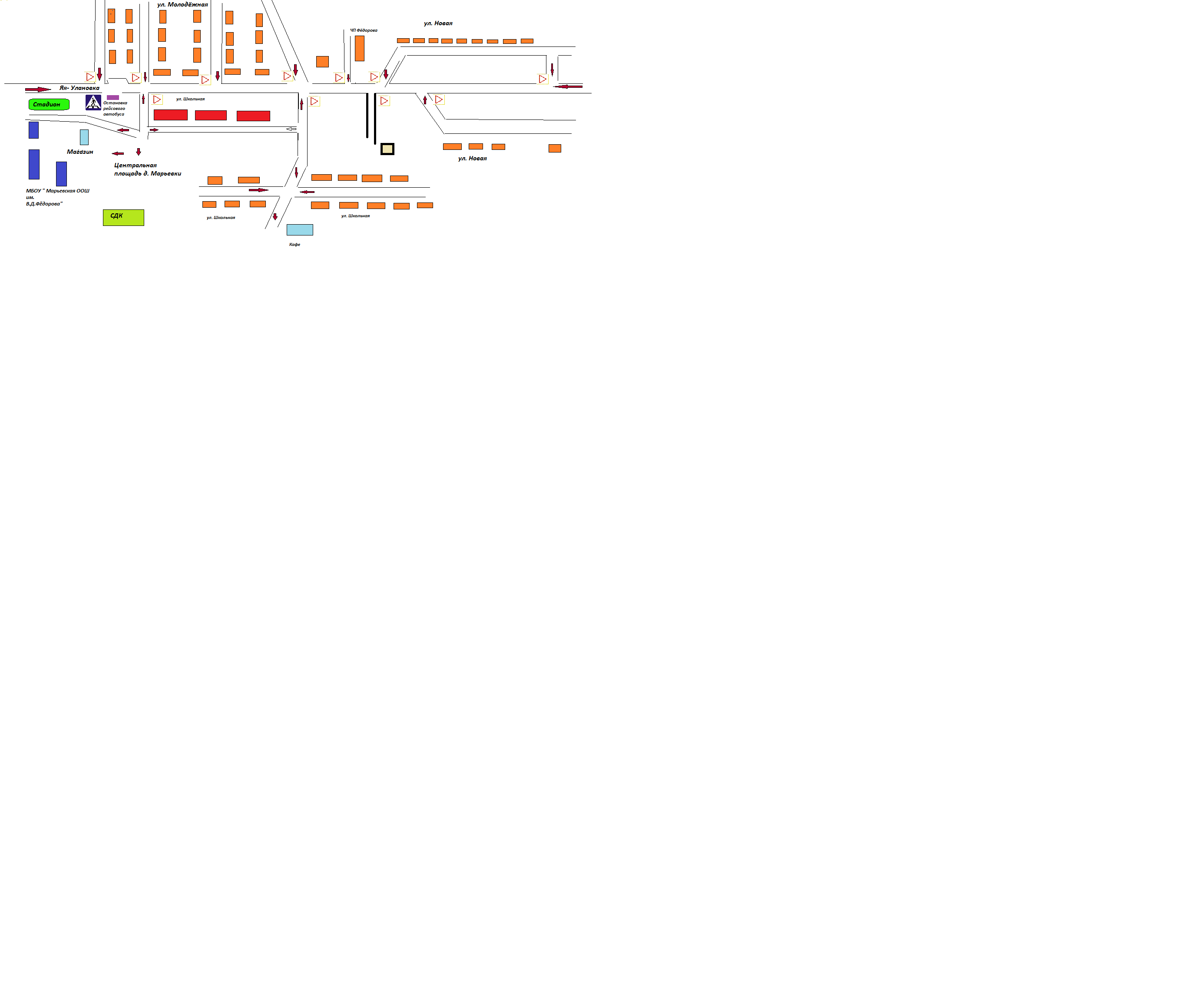 _опасное место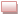                                - жилая застройка	                  - безопасные маршруты движения обучающихся в школу и обратно домой	- проезжая часть	                  - движение автотранспорта3.Пути движения транспортных средств к местам разгрузки/ погрузки и рекомендуемые пути передвижения обучающихся по территории МБОУ «Марьевская ООШ им. В.Д.Фёдорова»                                                  ул. Молодёжная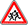 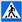 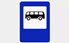 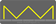 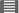 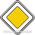 стадион школы              стадион                                                                 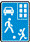 УПК школы                                                                                                             ул. Школьная                                                          магазин                                                              Площадь д. Марьевка	Условные обозначения:	- Въезд/выезд грузовых	транспортных средств;	- место погрузки\выгруз	грузов;                                                                                                                                                            - безопасное движение                                                                                                                                         учащихся по территории школЗдание основной школы	МБОУ «Марьевская ООШ им.В.Д.Фёдорова»Здание начальной школы4.Маршруты движения автобусов МБОУ «Марьевская ООШ им. В.Д.Фёдорова»Маршрут «А»МБОУ « Марьевская ООШ   им. В.Д.Федорова»              Трасса: «Яя-Улановка Место посадки/высадки учащихся                                                                                	ул.Молодёжная                                                 Магазин                              		       Опасный участок дороги                                Расстояние                                                                                                                           маршрута: Марьевка-Арышево- 1км д.Арышево (место посадки/высадки)                                            р.Курля                                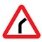                                    р. Замарайка                                                            Опасный участок дороги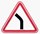                                               р. Куржень                                                                                     Расстояние маршрута: Марьевка – Сергеевка- 11 км.Яя-улановка                                                  Опасный участок дорогимагазин                               Р. Киргизка     д.Сергеевка                 ММм                                                            место посадки/высадки обучающихся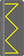                                                                    Маршрут «Б»	          стоматологическая поликлиника	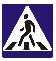    Банк                           ул. Ле	                                       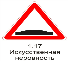 	Ул. Ленина			ул. Красноармейская                                           Дши      Полиция         	          Пожарная часть МЧС России                                                           Автовокзал                                                    здание н.суда    место посадки/высадки            обучающихся                                м.РЕАЛ                                                     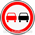     Здание Администрации Яйского района                                                                                                         Ж.д. переезд без шлагбаума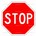     Управление образования                                                                                         ул. Западная	Автозаправка	                                                                                                                Трасса:Яя-А-Судженск                                        Трасса: Яя-Улановка	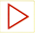 	ДРСУ	р.Чиндат                                                            д. Ольговка                                                                                                                             Опасный участок дороги	Опасный участок дорогиМесто посадки и высадки обучающихся   Магазин    р.Кызысла          МБОУ Марьевская ООШ                                                     	            III.     Информация     об      обеспечении     безопасности     перевозок     детей специальным транспортным средствомавтобусами в МБОУ «Марьевская ООШ им. В. Д. Фёдорова»1.Общие сведения  по автобусам:2.Сведения о водителях: 3. Организационно- техническое обеспечение  -    ответственный за обеспечение безопасности движения Козик  Андрей Евгеньевич, прошёл переаттестацию 14.09.2016 г. в Управлении Госавтотехнадзора г. Кемерово Кемеровской области (ФСНСТ); протокол №9 от 14.09.2016 г., № удостоверения 00010398;   -    организация  предрейсового освидетельствования водителей  осуществляется медработником  Степановой Ниной Павловной, на основании приказа директора МБОУ «Марьевская ООШ им. В. Д. Фёдорова» за №93 от 10/09/2102 г.(сертификат №4917 от 03/03/2010 г.)- сопровождающие и ответственные за размещение в автобусах, за посадку и высадку обучающихся   Пугина О. В., Важева С.С.. Приказ директора школы №117 от 29/08/2016 г..-    дата очередного технического осмотра  Март 2019 г.-    место стоянки автобуса в нерабочее время   закрытый гараж УПК МБОУ «Марьевская ООШ им. В. Д. Фёдорова», запирается в ночное время на замки и подлежит охране сторожами школы.Инструкция  для сопровождающих лиц по технике безопасности  при перевозках детей     Перевозка детей по маршрутам осуществляется с сопровождающим лицом, назначенным приказом директора из числа педагогических работников и учебно - вспомогательного персонала. Сопровождающие проходят специальный инструктаж по перевозке детей на автобусе, который проводится заместителем директора по БЖ Юриным В.В.. Об этом делаются отметки в журнале регистрации инструктажей по технике безопасности.     В ходе инструктажа рассматриваются следующие вопросы:- подача автобуса к месту посадки, правила посадки и высадки детей;- взаимодействие сопровождающего и водителя;- поведение детей в местах сбора, посадки и высадки, при нахождении в салоне автобуса;- порядок пользования оборудованием салона: вентиляционными люками, форточками, сигналами требования остановки автобуса;- контроль за детьми при движении  и остановке автобуса;- поведение в чрезвычайных ситуациях  (поломка автобуса, вынужденная остановка, дорожно-транспортное происшествие, захват автобуса террористами), в т. ч.:     - порядок эвакуации пассажиров;     - порядок использования аварийных выходов из автобуса и пользования устройствами, приводящими их в действие;     -правила пользования огнетушителями;     - способы оказания первой помощи пострадавшим                   Директор школы 	………………/Ткачёва Л.И./Инструкция для водителя по технике безопасности при перевозке детей в школьном автобусеВодитель обязан:Проверить техническое состояние автобуса, т.е. выполнить все статьи Правил дорожного движения, где говорится о техническом состоянии оборудования транспортных средств. Помнить, что в ветреную, дождливую погоду, при снегопаде, при неработающих стеклоочистителях движение ЗАПРЕЩЕНО.Производить посадку и высадку детей только в безопасных местах. Перед началом движения проверить, закрыты ли все окна.Установить квадратные опознавательные знаки жёлтого цвета с красной каймой и чёрным изображением символа дорожного знака «Дети» спереди и сзади автобуса.Следить за тем, чтобы число перевозимых детей не превышало число посадочных мест в автобусе. Не превышать скорость движения 60 км/ч.Не превышать скорость движения 20 км/ч. при мокром асфальте, гололедице, при видимости менее 20 м. Интервал движения водитель выбирает самостоятельно в зависимости от скорости движения, климатических условий, состояния дороги и технического состояния транспорта. Обеспечить автобус необходимой экипировкой:-  2 огнетушителя;-  знаки аварийной остановки;-  противооткатные упоры;-  аптечка первой медицинской помощи;-  молоточки для разбивания стёкол в аварийной ситуации;-  визитная карточка;-  схема опасных мест маршрута;-  маршруты движения;-  шансовый инструмент;-  лицензионная карточка;-  сервисная книжка.II. Водителю запрещается:Перевозить груз вместе с людьми, тем более с детьми (кроме ручной клади).Перевозить легко воспламеняющиеся пиротехнические средства. Получать путевой лист без письменного заключения медработника о состоянии здоровья.Категорически запрещён обгон в колонне.Ш. За нарушение данной инструкции и совершении ДТП водитель привлекается к уголовной ответственности.     Инструкция для обучающихся по правилам безопасности при поездках       в школьном  автобусе.Общие требования безопасности.Соблюдение данной инструкции обязательно для всех  обучающихся, пользующихся автобусными перевозками, организованными администрацией МБОУ «Марьевская ООШ им. В.Д.Фёдорова».К поездкам допускаются обучающиеся, прошедшие инструктаж по технике безопасности.Воспитанники допускаются к поездкам только в сопровождении заместителя директора по БЖ, воспитателя, медицинского работника, либо прошедшего инструктаж учителя школы.Автобус для перевозки детей  должен быть оборудован специальными знаками, указывающими на то, что в нём перевозятся дети, табличками «Дети», огнетушителями и медицинскими аптечками.Количество пассажиров в автобусе не должно превышать число мест для сидения.Требования безопасности перед началом поездки, во время посадки и высадки. 2.1. Перед началом поездки обучающиеся обязаны:- пройти инструктаж по технике безопасности при поездках;-  ожидать подхода автобуса в определённом месте сбора;-  спокойно, не торопясь, соблюдая дисциплину и порядок, собраться у места посадки;-  по распоряжению сопровождающего произвести перекличку участников поездки;-  не выходить навстречу приближающемуся автобусу.2.2.  После полной остановки автобуса, по команде сопровождающего, спокойно, не торопясь и не толкаясь войти в салон, занять место для сидения. Первыми в салон автобуса входят самые старшие ученики. Они занимают места в дальней от водителя части салона.2.3. Во время поездки школьники обязаны соблюдать дисциплину и порядок. О всех недостатках, отмеченных во время поездки, они должны сообщать сопровождающему.2.4. Обучающимся запрещается:-  загромождать проходы сумками, портфелями и другими вещами;-  вскакивать со своего места, отвлекать водителя разговорами и криком;-   создавать ложную панику;-  открывать окна, форточки и вентиляционные люки без разрешения водителя.3. Требования безопасности в аварийных ситуациях. 3.1. При плохом самочувствии, внезапном заболевании или в случае травматизма обучающийся обязан сообщить об этом сопровождающему.3.2. При возникновении аварийных ситуаций (технической поломки, пожара и т. п.) по указанию водителя и сопровождающего воспитанники должны быстро, без паники покинуть автобус.3.3. В случае захвата автобуса террористами школьникам  необходимо соблюдать спокойствие, выполнять все указания без паники и истерики.4. Требования безопасности по окончании поездки.  4.1. По окончании поездки обучающиеся обязаны:-  после полной остановки автобуса и с разрешения сопровождающегося спокойно, не торопясь, выйти из транспортного средства. При этом первыми выходят школьники, занимающие места у выхода из салона;-  по распоряжению сопровождающего произвести перекличку участников поездки;-  не покидать место высадки до отъезда автобуса.  	Директор школы…………………../Ткачёва Л.И./Изменения, внесённые в ПДБ в 2018-2019 учебном году1.В связи с уходом с работы Завуча школы Петрухиной В.Н. и приёмкой на работу человека заместившего его Туркевой Алёны  Павловны вносится приказ о её назначении – №14 от 01.09.2018 г.;2.Дополнительно вносится  номер телефона ЕДДС Администации Яйского  муниципального района – 8 (38441) 2-11-55;3.В связи с уходом с работы водителя  школьного  автобуса «Газель» 322132    Юрина М.М. в раздел 3 пункт 2 вносятся  реквизиты нового водителя              Енпанчинцева Юрия Семёновича;4.Предрейсовое медосведетельствование осуществляется теперь одним человеком Степановой Н.П..5.Внесены изменения в численность сотрудников школы(23 чел.),  административных работников (1 чел.), педагогов (14 чел.), УВП (4 чел.), ОП (4 чел.);6.Внесены изменения в раздел 3 пункт 3.Ответственным за безопасность движения назначен Козик Андрей Евгеньевич, который прошёл переаттестацию в Управлении Госавтотехнадзоре  Кемеровской области (ФСНСТ); протокол аттестационной комиссии №9 от 14.09.2016 г., № удостоверения 00010398;Программа элективного курса «Школа дорожной грамоты»4 классы        Элективный курс к дополнительной образовательной программе «Школа дорожной грамоты» составлен из самых основных  тем, в которых необходимо разбираться взрослеющему ребенку. Использование тренажера в данной ситуации играет двойную роль: приобретаются первоначальные навыки вождения и  обучающийся получает возможность  почувствовать себя на месте водителя, т.е. взглянуть на дорожную ситуацию «с другой стороны».          Цель элективного курса образовательной программы – повышение эффективности педагогической профилактики детского дорожно-транспортного травматизма, разработка обоснованных методических материалов для педагогов общеобразовательных учреждений (школ, лицеев, гимназий и др.) по организации проведения дидактических занятий во внеурочное время по целенаправленному формированию у детей и подростков умений и навыков безопасного поведения на улицах и дорогах, с учетом психофизиологических и возрастных особенностей в дорожно – транспортной среде. Обучение основам безопасности дорожного движения направлено на формирование и развитие познавательной деятельности, ориентированной на понимание опасности и безопасности. Чтобы осознать логику безопасных действий, необходим творческий поиск педагога вместе с учащимися выходов из сложных и опасных ситуаций.Элективный курс (модуль) образовательной программы имеет социально-педагогическую направленность и рассчитан на детей 7 - 15 лет. Модуль программы рассчитан на 108 часов (1 – 9 классы).ЗадачиОбучающие											- способствовать приобретению знаний о безопасности на дорогах, правилах дорожного движения, необходимых для безопасного движения по дорогам в качестве пешехода, водителя велосипеда (мопеда) и пассажира, знакомству с ПДД, касающихся движения механических (электрических) транспортных средств;Развивающие											- способствовать овладению умениями выполнять ПДД, распознавать дорожные «ловушки»- ситуации, возникающие из-за неумения предвидеть дорожные опасности, когда участники дорожного движения не нарушают ПДД или когда их поведение на дороге соответствует их бытовым привычкам; - формировать познавательно-поведенческие реакции, направленные на сохранение и укрепление здоровья;Воспитательные											- воспитывать правопослушность, сознательное отношение к соблюдению мер безопасности на дорогах, способность к анализу конкретных дорожных ситуаций и оценке возможных опасностей; - способствовать формированию  общего уровня культуры у участников дорожного движения;- воспитывать чувство ответственности за безопасность – личную и других участников дорожного движения.Учебный модуль программы элективного курса «Школа дорожной грамоты» основывается на специфических принципах:Модульный принцип построения образовательной программы, позволяющий использовать ее как часть школьного курса ОБЖ, а также в виде отдельного спецкурса в других учебных предметах;Непрерывности  - определяется постепенным и поэтапным становлением и развитием культуры поведения на дорогах, предполагает организацию обучения на всех этапах начального, основного и среднего образования.Обязательности обучения детей во всех государственных и негосударственных образовательных учреждениях с 1 –го по 9 – й класс;Целостности – определяет базовую подготовку выпускника школы для экзамена по ПДД  для водителей категории «А» или «В» и, по желанию, экзамена по вождению мотоцикла или автомобиля и получение соответствующего удостоверения водителя (в соответствии со статьей 25 Федерального закона «О безопасности дорожного движения»).Первый класс   Учебно – тематический планСодержаниеТема 1. История происхождения Правил дорожного движения (1 час)Кто, как и когда построил дорогу. Кто и когда придумал колесо. Город, в котором живем. Развитие видов транспорта в городе: гужевой, первые – грузовик, трамвай, троллейбус. Для чего нужно знать и выполнять ПДД? Почему опасно выбегать на проезжую часть. Автомобиль мгновенно остановить невозможно. Остановочный путь автомобиля.Тема 2. Дорога, ее элементы. Пешеходные переходы (2 часа)Элементы дороги: проезжая часть, тротуар. Пешеходные ограждения. Как правильно ходить по тротуару? Правила перехода проезжей части Нерегулируемый пешеходный переход, его обозначения (знаки, разметка). Дорога с двусторонним движением, правила перехода. Подземный и наземный пешеходный переходы, их обозначение. Правила перехода дороги на них.Тема 3. Нерегулируемые перекрестки (2 часа)Что такое перекресток. Движение транспортных средств на перекрестке. Поворот транспортных средств. Предупредительные сигналы, подаваемые водителями. Обозначения нерегулируемого перекрестка. Правила перехода дороги на нерегулируемом перекрестке.Тема 4. Регулируемые перекрестки. Сигналы пешеходного, транспортного светофоров (2 часа)Сигналы светофора. Порядок работы трехсекционного светофора. Переход дороги на перекрестке со светофором. Пешеходный светофор и его сигналы. Наиболее безопасный путь в школу и домой. Основные улицы в микрорайоне школы.Тема 5. Правила пассажира в автобусе, троллейбусе и трамвае (2 часа)Остановки и их обозначение. Как правильно пройти на остановку. Правила пешехода, пассажира общественного транспорта. Правила для пассажиров трамвая при посадке и при выходе для двух типов трамвайных остановок. Правила перехода дороги после выхода из автобуса, троллейбуса, трамвая.Тема 6. Дорожные знаки (1 час)Значение дорожных знаков. Дорожные знаки «Пешеходный переход», «Подземный пешеходный переход», «Надземный пешеходный переход», «Место остановки автобуса и (или) троллейбуса», «Место остановки трамвая», «Движение пешеходов запрещено», «Дорожные работы».Тема 7. Места для игр.  Зачет (2 часа)Опасность игр рядом с проезжей частью, в местах дорожных работ, в транспорте. Места для игр на улице. Правила вождения велосипеда детям до 14 лет.Второй класс Учебно – тематический планСодержаниеТема 1. Дорога, ее элементы и правила поведения на ней (1 час)Элементы дороги. Тротуар. Проезжая часть. Обочина. Правила пешехода на тротуаре. Правостороннее движение пешеходов и транспортных средств. Опасность перехода перед близко идущим транспортом. Особенности движения участников дорожного движения по мокрой и скользкой дороге.Тема 2. Пешеходные переходы (2 часа)Пешеходный переход и его обозначения. Подземный и надземный пешеходные переходы. Правила перехода дороги с двусторонним и односторонним движением. Дорожные ловушки. Пешеходные переходы в районе школы.Тема 3. Нерегулируемые перекрестки (2 часа)Типы перекрестков. Предупредительные сигналы, подаваемые водителями. Нерегулируемый перекресток. Обозначение пешеходных перекрестков на нерегулируемых перекрестках. Правила перехода нерегулируемого перекрестка. Правила перехода проезжей части при отсутствии средств регулирования.Тема 4. Регулируемые перекрестки. Светофор. Регулировщик и его сигналы (2 часа)Сигналы светофора. Типы светофоров. Действия участников движения по сигналам светофора. Правила перехода регулируемого перекрестка. Правила перехода пешеходами проезжей части по сигналам регулировщика.Тема 5. Правила пассажира в автобусе, троллейбусе и трамвае (2 часа)Правила пассажиров автобуса, троллейбуса и трамвая. Правила поведения участника дорожного движения на остановке, при посадке, в салоне и при выходе с транспорта. Возможные опасности.Тема 6. Дорожные знаки (1 час)Значение дорожных знаков. Дорожные знаки «Дорога с односторонним движением», «Место стоянки», «Железнодорожный переезд без шлагбаума», «Железнодорожный переезд со шлагбаумом», «Пешеходный переход», «Дети», «Пешеходная дорожка», «Въезд запрещен». Знаки сервиса. Дорожные знаки в микрорайоне школы.Тема 7. Зачет (2 часа)Опасность игр вблизи проезжей части. Площадки для игр. Катание на велосипеде, роликовых коньках, скейтбордах.Третий классУчебно – тематический планСодержаниеТема 1. Проезжая часть и ее элементы (1 час)Дисциплина на дороге. Обязанности пешеходов при движении по тротуару. Опасности, подстерегающие пешехода на тротуаре. Правила поведения на проезжей части с друзьями, пожилыми людьми.Тема 2. Пешеходные переходы (2 часа)Виды пешеходных переходов. Правила перехода проезжей части с двусторонним и односторонним движением. Правила перехода проезжей части при отсутствии пешеходного перехода, средств регулирования дорожного движения. Дорожные ловушки.Тема 3. Нерегулируемые перекрестки (2 часа)Правила перехода нерегулируемого перекрестка. Опасные ситуации при переходе нерегулируемого перекрестка. Нерегулируемые перекрестки в микрорайоне школы.Тема 4. Регулируемые перекрестки. Светофор. Регулировщик и его сигналы (2 часа)Типы светофоров. Сигналы светофора и действия участников дорожного движения. Дорожные ловушки на регулируемом перекрестке. Сигналы регулировщика и действия участников дорожного движения.Тема 5. Правила пассажира  в автобусе, троллейбусе и трамвае (2 часа)Правила пассажира в автобусе, троллейбусе, трамвае (для двух типов трамвайных остановок). Правила перехода пешеходом проезжей части при движении на остановку и после выхода из автобуса, троллейбуса, трамвая.Тема 6. Дорожные знаки и дорожная разметка (2 часа)Дорожные знаки для пешеходов и водителей. Дорожные знаки, изученные в 1 – 2 – м классах. Дорожная разметка. Виды дорожной разметки.Тема 7. Места для игр. Зачет (1 час)Места для игр. Правила движения на самокатных транспортных средствах в городе и за городом. Опасность игр вблизи железнодорожных путей. Места, разрешенные для игр в микрорайоне школы и дома.Четвертый классУчебно – тематический планТема 1. Дорога, ее элементы и правила поведения на ней (1 час)Элементы на дороге. Правила поведения участников дорожного движения на дороге. Обязанности пешеходов при движении по тротуару. Опасности, подстерегающие пешехода на тротуаре. Движение по дороге группой. Правила движения в жилых зонах. Тема 2. Остановочный путь и скорость движения автомобиля (1 час)Скорость движения и тормозной путь автомобиля. Остановочный и тормозной путь автомобиля. Особенности движения пешеходов в различное время суток.Тема 3. Пешеходные переходы (2 часа)Правила перехода пешеходом дороги с двусторонним и односторонним движением. Правила перехода пешеходом проезжей части при отсутствии средств регулирования дорожного движения. Дорожные ловушки.Тема 4. Нерегулируемые перекрестки (2 часа)Правила перехода пешеходом нерегулируемого перекрестка. Дорожные ловушки на нерегулируемом перекрестке. Нерегулируемые перекрестки в микрорайоне школы.Тема 5. Регулируемые перекрестки. Светофор. Регулировщик и его сигналы (2 часа)Назначение светофора. Значение сигналов светофора. Типы светофоров. Дорожные ловушки на регулируемом перекрестке. История светофора.Тема 6. Правила пассажира в автобусе, троллейбусе и трамвае (2 часа)Ситуации, связанные с пользованием автобусом, троллейбусом, трамваем: переход дороги при движении на остановку и после выхода с общественного транспорта.Тема 7. Поездка за город (1 час)Правила дорожного движения пешеходов на загородной дороге. Дорожные ловушки на загородной дороге.Тема 8. Места для игр. Зачет (1 час)Площадки для игр. Катание на самокатных транспортных средствах. Опасность игр вблизи проезжей части и железнодорожных путей. Места, разрешенные для игр в микрорайоне школы.Программаучебного модуля «Дорожная безопасность»для 5-9 классов5 классУчебно-тематический план*Темы, имеющиеся в курсе ОБЖ 5-го класса.СодержаниеТема 1. Дорожно-транспортные происшествия (1 ч)Виды дорожно-транспортных происшествий (ДТП). Причины и последствия ДТП, ДТП, связанные с велосипедистами, катанием на роликах и др. Зависимость ДТП от поведения человека на дороге, конструкции автомобиля, состояния дороги. Понятие дорожной «ловушки». Из истории ДТП.Тема 2. Современные транспортные средства - источник повышенной опасности (1 ч)Краткие сведения и технические характеристики транспортных средств. Понятие остановочного и тормозного пути автомобиля. Активная и пассивная безопасность автомобиля. Из истории конструкции автомобиля.Тема 3. Дорога - зона повышенной опасности (1ч)Что такое дорога? Элементы дороги. Наиболее опасные места на дороге. Опасности по дороге в школу. Движение к маршрутному транспорту, на посадку, посадка в транспорт, поездка и высадка из транспорта, движение после высадки. Из истории дорог.Тема 4. Чрезвычайные ситуации на транспорте (4 ч)Понятие чрезвычайной ситуации (ЧС). Отличие ЧС от аварии, дорожно-транспортного происшествия (ДТП). Поведение при столкновении автомобилей, пожаре в автомобиле. Средства пожаротушения в автомобиле. Падение автомобиля в воду, попадание молнии в автомобиль.Виды наземного общественного транспорта. Метро и опасности при пользовании им (на эскалаторе, платформе, в вагоне).Железнодорожный транспорт и опасности при пользовании им. Поведение при пожаре  поезде.Водный транспорт. Средства спасения. Действия при пожаре, эвакуация. Нахождение в море.Воздушный транспорт. Предварительные меры безопасности. Поведение во время аварии, при пожаре в самолете. Из истории развития видов транспорта.Тема 5. Государственные службы безопасности и спасения (1 ч)Государственная противопожарная служба МЧС России. ГИБДД. Скорая медицинская помощь. Управление по делам гражданской обороны и чрезвычайным ситуациям.6-й классУчебно-тематический планСодержаниеТема 1. Дисциплина на дороге - путь к дорожной безопасности (3 ч)Город как транспортная система. Из истории развития транспортной системы.            Мероприятия по организации дорожного движения. Регулирование дорожного движения. Средства регулирования. Светофорное регулирование. Виды транспортных светофоров. Пешеходные светофоры. Светофоры для велосипедистов.Сигналы регулировщика. Дорожные знаки. Группы дорожных знаков. Дорожная разметка.Тема 2. Опасность на дороге. Как ее избежать (1 ч)Виды ДТП. Факторы, влияющие на численность ДТП (дисциплина участников дорожного движения, время суток, дни недели). Привычки как фактор ДТП. Предвидение опасности. Навыки безопасного поведения на дороге.Тема 3 Работа водителя и поведение пешехода (1 ч)Основы теории движения автомобиля. Параметры автомобиля, влияющие на его безопасность. Условия работы водителя. Качества водителя, влияющие на безопасность автомобиля. Культура поведения пешехода, Взаимоуважение участников движения - основа безопасности на дороге. Из истории ДТП.7-й классСодержаниеТема 1. Движение пешеходов (1 ч)Где и как могут двигаться пешеходы. Пешеходы на остановках маршрутного транспорта. Движение в жилых зонах пешеходов и транспорта. Предупреждающие сигналы водителей. Преимущества пешеходов перед транспортными средствами. Спецсигналы и опознавательные знаки транспортных средств. Преимущества транспортных средств перед пешеходами.Тема 2. Обязанности и правила перевозки людей (1 ч)Безопасность пассажиров при посадке в транспортное средство и высадке из него.Правила перевозки людей и требования безопасности. Правила перевозки детей в транспортных средствах. Требования безопасности к техническому состоянию транспортных средств, перевозящих пассажиров. Средства безопасности автомобиля.Тема З. Сигналы светофора и регулировщика (1 ч)Сигналы светофора и типы светофоров. Методы и системы использования светофоров. Сигналы регулировщика. Движение транспорта и пешеходов на регулируемых перекрестках. Тема 4. Дорожные знаки и дорожная разметка (1 ч)Роль и значение дорожных знаков и разметки в организации и управлении дорожным движением. Группы знаков и виды разметок. Движение транспорта и пешеходов на регулируемых и перекрестках с применением дорожных знаков и разметки нерегулируемых.Тема 5. Опасные бытовые привычки на дороге (1 ч)Обманчивая опасность (дорожные ловушки). Обзор дороги - условие безопасности. Видимость на дороге (климатические и погодные условия). Пешеход на дороге - примеры опасного поведения.8-й классСодержаниеТема 1. Опасность на дороге видимая некрытая (1 ч)Начало движения и маневрирование. Расположение транспортных средств на проезжей части. Проезд перекрестков. Остановка и стоянка транспортных средств. Дорожные ситуации с участием пешеходов. Как разгадать дорожную ситуацию. Принятие решения в различных дорожных ситуациях (психологическая готовность к принятию решения и его реализация). Тема 2. Роликовые коньки, скейтборды и другие средства передвижения (1 ч)Где разрешено движение на роликовых коньках. Правила безопасности при движении. Технические требования к роликовым конькам, скейтбордам, другим средствам и уход за ними. Экипировка участника движения.Тема 3. Правовое воспитание участников движения (1 ч)Что такое правовое воспитание. Значение правового воспитания. Значение терминов и понятий при изучении ПДД. Права и обязанности участников движения. Ответственность участников движения за нарушение ПДД. Значение информации в обеспечении безопасности движения.Тема 4. Водитель велосипеда - полноправный участник дорожного движения (1 ч)Велосипед - транспортное средство. Управление велосипедом: требования к водителю. Требования ПДД к движению велосипедов. Требования к техническому состоянию велосипеда, его оборудованию и экипировке водителя.Тема 5. Безопасность движения двухколесных транспортных средств (1ч)Велосипед. Мопед. Мотоцикл, мотороллер, мо-кик и другие подобные транспортные средства.9-й классУчебно-тематический планСодержаниеТема 1. Правовое воспитание участников дорожного движения (1 ч)Понятия «безопасность», «дорожная безопасность». Отношение к дорожному движению егоучастников и осознание ими своего места в нем: права, обязанности, ответственность. Дорожное движение как составная часть жизнедеятельности общества. Роль и ответственность государства в обеспечении безопасности дорожного движения. Что такое - правовое воспитание и его значение. Значение терминов и понятий при изучении ПДД. Права и обязанности участников движения. Ответственность участников движения за нарушение ПДД. Значение информации в обеспечении безопасности движения.Тема 2. Ошибки участников движения (1 ч)Самообладание участника движения в различных дорожных ситуациях. Психологические факторы: адекватность, нагрузка, утомление и др. Понятия «ошибка пешехода», «ошибка водителя». Проявление ошибок и их классификация. Психология ошибок. Оценка и анализ своего поведения в дорожном движении. Возможности улучшения безопасности движения. Риск водителя и риск пешехода - причины ДТП,Тема 3. Доврачебная медицинская помощь при ДТП (6 ч)Дорожно-транспортный травматизм. Медицинское обеспечение безопасности дорожного движения (права участников движения и обязанности государства). Принципы организации помощи и последовательность действий на месте ДТП. Доврачебная помощь в ДТП:определение состояния пострадавшего;остановка кровотечения;ушибы и переломы;потеря сознания, остановка дыхания и нарушение кровообращения;черепно-мозговые травмы;травмы позвоночника.Ожидаемые результаты реализации программыПоказателями эффективности формирования культуры дорожной безопасности должны стать не только глубокие, прочные знания, но и поведенческие умения, снижение количества детского дорожно-транспортного травматизма.На первом этапе реализации программы ожидаемым результатом должно стать создание устойчивых предпосылок к снижению (приостановка существующей тенденции увеличения) ДДТТ в течение 2-3 лет. В дальнейшем - стабилизация тенденции снижения ДДТТ.Требования к уровню образованностиОсновная школаУчащиеся должны знать:1.Причины дорожного травматизма.2.Назначение средств регулирования дорожным движением (светофор, регулировщик, дорожные знаки и разметка) и распознавать их значение.3.Правила пересечения проезжей части дороги на регулируемых и нерегулируемых перекрестках, переходах и вне их, правила пересечения железнодорожных путей пешеходами и велосипедистами.4.Правила движения велосипедистов и технические требования к велосипеду.5.Понятие «остановочный путь», его составляющие и причины, влияющие на его длину.6Приемы доврачебной помощи в случае дорожно-транспортного происшествия.Учащиеся должны уметь:1.Оценивать скорость транспортных средств  и расстояние до них.2.Оценивать дорожную ситуацию на всех видах перекрестков и переходов, при пересечении
железнодорожных путей.3.Пользоваться маршрутным и другими видами транспорта в качестве пассажира.4.Управлять велосипедом в соответствии с требованиями ПДД.5.Оказывать доврачебную помощь, соответствующую видам травм.6.Применять практические умения, полученные в начальной школе.ПАСПОРТДОРОЖНОЙБЕЗОПАСНОСТИМАРКА автобусаГАЗ 322132   автобус  школьный «Газель»Государственный  регистрационный номерАО  290 42Год выпуска2011г.Соответствие конструкции для организации подвоза детейСпециальная сборка с конструкционными особенностями организации подвоза детей, в том числе система ГЛОНАСМарка автобусаПАЗ-32053-70Государственный регистрационный номерН468АМ1 42Год выпуска2012 г.Соответствие конструкции для организации подвоза детейСпециальная сборка с конструкционными особенностями организации подвоза детей.Система ГЛОНАСФамилия Имя ОтчествоПринят на работуВодительский стажКатегорияОтметка о повышении квалификацииДата предстоящего медосмотраВыявленные нарушения правил ПДДЕнпанчинцев Юрий Семёнович2018 г.12 летАBCD24/03/17 г.Сентябрь 2019 г.НетСапрыкин   Пётр Петрович1997 г.39 годаВСДЕ24/03 /17 г.январь2018 г.Нет№занятияТема занятияКоличество часовКоличество часовКоличество часов№занятияТема занятиявсеготеорияпрактика1.История происхождения Правил дорожного движения.1102.Дорога, ее элементы. Пешеходные переходы.2113.Нерегулируемые перекрестки.2114.Регулируемые перекрестки. Сигналы пешеходного, транспортного светофоров.2115.Правила пассажира в автобусе, троллейбусе и трамвае.2116.Дорожные знаки.1107.Места для игр.  Зачет.211 Итого: Итого:1275№занятияТема занятияКоличество часовКоличество часовКоличество часов№занятияТема занятиявсеготеорияпрактика1.Дорога, ее элементы и правила поведения на ней.1012.Пешеходные переходы.2113.Нерегулируемые перекрестки. Регулировщик и его сигналы.2114.Регулируемые перекрестки. Светофор.2115.Правила пассажира в автобусе, троллейбусе и трамвае.2116.Дорожные знаки1107.Зачет.211   Итого:   Итого:1266№занятияТема занятияКоличество часовКоличество часовКоличество часов№занятияТема занятиявсеготеорияпрактика1.Проезжая часть и ее элементы.1102.Пешеходные переходы.2113.Нерегулируемые перекрестки.2114.Регулируемые перекрестки. Светофор. Регулировщик и его сигналы.2115.Правила пассажира в автобусе, троллейбусе и трамвае.2116.Дорожные знаки и дорожная разметка.2117.Места для игр. Зачет.110Итого:Итого:1275№занятияТема занятияКоличество часовКоличество часовКоличество часов№занятияТема занятиявсеготеорияпрактика1.Дорога, ее элементы и правила поведения на ней.1102.Остановочный путь и скорость движения автомобиля.1103.Пешеходные переходы.2114.Нерегулируемые перекрестки.2115.Регулируемые перекрестки. Светофор. Регулировщик и его сигналы.2116.Правила пассажира в автобусе, троллейбусе и трамвае.2117.Поездка за город.1108.Площадки для игр. Где можно и где нельзя играть.110Итого:Итого:1284Наименование темЧасы1. Дорожно-транспортные происшествия12. Современные транспортные средства -источник повышенной опасности13. Дорога - зона повышенной опасности14 Чрезвычайные ситуации на транспорте*45. Государственные службы безопасности и спасения*1ЗачетИтого8Наименование темЧасы1. Дисциплина на дороге - путь к дорожной безопасности32 Опасность на дороге. Как ее избежать13. Работа водителя и поведение пешехода1ЗачетИтого5Наименование темЧасы1. Движение пешеходов12. Обязанности пассажиров и правила перевозки людей13. Сигналы светофора и регулировщика14. Дорожные знаки и дорожная разметка15. Опасные бытовые привычки на дороге1ЗачетИтого5Наименование темЧасы1. Опасность на дороге видимая и скрытая12. Роликовые коньки, скейтборды и другие средства передвижения13. Правовое воспитание участников движения14. Водитель велосипеда - полноправный участник дорожного движения15 Безопасность движения двухколесныхтранспортных средств1ЗачетИтого5Наименование темЧасы1. Правовое воспитание участников дорожного движения           12. Ошибки участников движения13 Доврачебная медицинская помощь при ДТП'6ЗачетИтого8